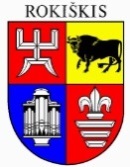 ROKIŠKIO RAJONO SAVIVALDYBĖS TARYBASPRENDIMASDĖL PRITARIMO  VIEŠOSIOS ĮSTAIGOS ROKIŠKIO PIRMINĖS ASMENS SVEIKATOS PRIEŽIŪROS CENTRO  2019 METŲ VEIKLOS ATASKAITAI2020 m. gegužės 29 d. Nr. TS-    RokiškisVadovaudamasi Lietuvos Respublikos vietos savivaldos įstatymo 16 straipsnio 2 dalies 19 punktu, Rokiškio rajono savivaldybės taryba n u s p r e n d ž i a:Pritarti 2019 metų viešosios įstaigos Rokiškio pirminės asmens sveikatos priežiūros centro  veiklos ataskaitai (pridedama).            Sprendimas per vieną mėnesį gali būti skundžiamas Regionų apygardos administraciniam teismui, skundą (prašymą) paduodant bet kuriuose šio teismo rūmuose Lietuvos Respublikos administracinių bylų teisenos įstatymo nustatyta tvarka.Savivaldybės meras                                                             Ramūnas GodeliausksVitalis GiedrikasPRITARTARokiškio rajono savivaldybės tarybos2020 m. gegužės 29 d. sprendimu Nr. TS-VIEŠOSIOS ĮSTAIGOS ROKIŠKIO PIRMINĖS ASMENS SVEIKATOS PRIEŽIŪROS CENTRO 2019 M. VEIKLOS ATASKAITA1. SKYRIUSINFORMACIJA APIE ĮSTAIGOS VEIKLĄ IR REZULTATUSViešoji įstaiga Rokiškio pirminės asmens sveikatos priežiūros centras (toliau – PASPC) – pelno nesiekiantis ribotos civilinės atsakomybės viešasis juridinis asmuo, įsteigtas tenkinti viešuosius interesus teikiant asmens sveikatos priežiūros paslaugas.Įstaigos kodas 173223934, reg. Adresas: Juodupės g. 1A, 42106 Rokiškis.Tel. (8 458) 32 381, faksas (8 458) 71 105.El. paštas rokiskio.paspc@gmail.com.Steigėjas – Rokiškio rajono savivaldybės taryba.Veiklos pradžia – 1997-08-01.Viešoji įstaiga Rokiškio pirminės asmens sveikatos priežiūros centras teikia licencijuojamas sveikatos priežiūros paslaugas šiuose padaliniuose:  1 lentelė VšĮ Rokiškio pirminės asmens sveikatos priežiūros centro tikslas – gyventojų sergamumo ir mirtingumo mažinimas, teikiant prieinamas ir kokybiškas sveikatos priežiūros paslaugas. Įstaigos vizija – ekonomiškai stiprus, atitinkantis ES reikalavimus, sugebantis dirbti konkurencijos sąlygomis pirminės asmens sveikatos priežiūros centras, pateisinantis darbuotojų lūkesčius ir pacientų poreikius, gaunant profilaktines, diagnostines ir gydomąsias pirminės asmens sveikatos priežiūros paslaugas.Įstaigos misija – teikti kokybiškas ambulatorinės asmens sveikatos priežiūros ir greitosios medicinos pagalbos paslaugas norminių teisės aktų nustatyta tvarka, užtikrinant pacientų teises ir informacijos konfidencialumą.Siekdama savo tikslų, įstaiga verčiasi šiomis ekonominėmis veiklomis:Bendrosios praktikos gydytojų veikla (86.21);gydytojų specialistų veikla (86.22)odontologinės praktikos veikla (86.23);viduriniojo medicinos personalo paslaugų teikimas ligoniams ne ligoninėse (86.90.10);medicinos laboratorijų veikla (86.90.30)greitosios pagalbos veikla (86.90.40).Darbuotojų skaičiaus dinamika 2017– 2019 m.2019 m. gruodžio 31 d. įstaigoje dirbo 137 darbuotojai. 2019 m. atleisti 3 darbuotojai (3 gydytojai), priimtas 1 (gydytojas), darbuotojų kaitos rodiklis įstaigoje nedidelis – 0,029. Įstaigos darbuotojų amžiaus vidurkis –  57 metai.  VšĮ Rokiškio PASPC darbuotojų/etatų skaičiaus pokyčiai pateikti 2 lentelėje.2 lentelė2019 m. 38 įstaigos darbuotojai kėlė kvalifikaciją, tam buvo panaudota 3361,08 Eur įstaigos lėšų.Prie įstaigos prisirašiusių gyventojų skaičiaus dinamika 2017– 2019 m.2019 m. gruodžio 31 d. VšĮ Rokiškio PASPC buvo pasirinkę 22062 pacientai, t. y. 76,8 proc. Rokiškio r. savivaldybės gyventojų, kuriems teikiamos šeimos gydytojo medicinos normoje apibrėžtos sveikatos priežiūros paslaugos. VšĮ Rokiškio pirminės asmens sveikatos priežiūros centrą pasirinkusių gyventojų skaičius kasmet mažėja dėl demografinių pokyčių rajone: neigiamos natūralios kaitos (mažėjantis gimstamumas, išliekantis aukštas gyventojų mirtingumas), vidinės ir išorinės gyventojų migracijos (jauni žmonės išvyksta mokytis į didmiesčius, emigracija į užsienį), taip pat didėjančios sveikatos priežiūros įstaigų konkurencijos rajone. 2019 m. už beveik 4 proc. įstaigą pasirinkusių pacientų nebuvo apmokama iš Privalomojo sveikatos draudimo fondo lėšų (nedrausti pacientai). Gyventojų, pasirinkusių VšĮ Rokiškio PASPC, skaičiaus pokytis 2017– 2019 m. pateiktas 3 lentelėje.3 lentelėKeičiasi įstaigą pasirinkusių pacientų amžiaus procentinė struktūra – mažėja vaikų ir gyventojų iki 49 metų amžiaus, auga procentinė dalis vyresnio amžiaus asmenų nuo 50 metų (1 pav.). Šio amžiaus pacientai imliausi sveikatos priežiūros paslaugoms. 1 pav.	Pagrindinių asmens sveikatos priežiūros paslaugų teikimo rodiklių dinamika 2017– 2019 m.2019 m. į VšĮ Rokiškio PASPC pacientai kreipėsi daugiau nei 122,6 tūkst. kartų. Dažniausiai dėl ligos (81,2 proc. visų apsilankymų). 2019 m. VšĮ Rokiškio PASPC gydytojai beveik tūkstantį kartų lankėsi pacientų namuose. Nors pacientų apsilankymų skaičius kasmet mažėja, tačiau apsilankymų skaičius 1-am gyventojui auga. Sveikatos priežiūros paslaugų poreikio vienam gyventojui augimas rodo, kad didėjant vyresnio amžiaus pacientų skaičiui, šių paslaugų reiks vis daugiau. Augantis laboratorinių ir funkcinės diagnostikos tyrimų 1-am pacientui skaičius rodo, kad įstaigoje gerėja sąlygos ligų diagnostikai, didėja sveikatos priežiūros paslaugų prieinamumas (galimybė atlikti daugiau laboratorinių tyrimų). Didėjantis prisirašiusiųjų pacientų skaičius, tenkantis vienam gydytojo etatui, reiškia, kad gydytojų darbo krūviai auga, dėl ko gali nukentėti darbo kokybė, ilgėti patekimo pas gydytoją laikas. Sprendžiant šią problemą, būtina įdarbinti nors vieną naują šeimos gydytoją. Įstaigoje teikiamos odontologinės paslaugos: 2019 m. dirbo 5 odontologai, 1 burnos higienistas ir 3 gydytojo odontologo padėjėjos. 2019 m. suteiktos 2034 nuotolinės sveikatos priežiūros paslaugos. Sveikatos priežiūros paslaugų teikimo rodiklių dinamika pateikta 4 lentelėje.4 lentelėVšĮ Rokiškio PASPC didelį dėmesį skiria sveikatos priežiūros paslaugų prieinamumo didinimui, todėl 2019 m. gruodžio mėn. įstaiga tikslino licenciją ir pradėjo teikti paslaugas dėl greitųjų testų atlikimo: A ir B tipų gripo virusų antigeno nustatymo; A grupės beta hemolizinio streptokoko antigeno nustatymo; roto, adeno ir ir noroviruso nustatymo. Įstaigoje nuolat plečiamos tyrimų, kurie nėra privalomi pagal šeimos gydytojo medicinos normą, tačiau svarbūs ligų diagnostikai, apimtys. Įstaigoje užregistruotų susirgimų dinamikaVšĮ Rokiškio PASPC pasirinkusių pacientų tarpe vyrauja širdies ir kraujagyslių susirgimai, piktybiniai navikai, virškinimo sistemos ligos. 5 lentelėje pateikti duomenys rodo, kad sergamumas 1000 gyventojų mažėja, tačiau daugėja pacientų, sergančių piktybiniais navikais. Iš to galima daryti išvadą, kad išlieka aktualus prevencijos programų, nustatant ankstyvas onkologinių ligų stadijas, vykdymas.  5 lentelėSlaugos paslaugų teikimasVšĮ Rokiškio PASPC licencijuota teikti ambulatorines slaugos paslaugas namuose. Paslaugos teikiamos vadovaujantis Lietuvos Respublikos sveikatos apsaugos ministro 2007 m. gruodžio 14 d. įsakymu Nr. V-1026 „Dėl ambulatorinių slaugos paslaugų namuose teikimo reikalavimų aprašo patvirtinimo“. Ambulatorinių slaugos paslaugų teikimas paciento namuose yra prioritetinė šalies sveikatos priežiūros paslaugų sritis, nes mažina hospitalizavimų skaičių, paslauga suteikiama arčiausiai paciento gyvenamosios vietos. Ambulatorinės slaugos paslaugos namuose teikiamos Rokiškio poliklinikoje, Obelių, Juodupės, Pandėlio ambulatorijose, Jūžintų, Laibgalių, Panemunėlio bendrosios praktikos gydytojų kabinetuose. Sveikatos priežiūros specialistai aprūpinti transporto priemonėmis paslaugų namuose teikimui (10 lengvųjų automobilių). VšĮ Rokiškio PASPC kasmet plečia šių paslaugų teikimo apimtis, tačiau kol kas teikiamų paslaugų skaičius nėra optimalus (6 lentelė). 2019 m. vykdant projektą, finansuojamą Europos Sąjungos struktūrinių fondų lėšomis „VšĮ Rokiškio pirminės asmens sveikatos priežiūros centro veiklos efektyvumo didinimas, gerinant teikiamų paslaugų kokybę ir prieinamumą“ buvo įsigytos 2 naujos transporto priemonės gydytojų ir slaugytojų vizitams į pacientų namus. VšĮ Rokiškio PASPC 2020 m. planuoja plėsti šių paslaugų teikimo apimtis. Įstaigoje teikiamos cukriniu diabetu (CD) sergančių pacientų slaugos paslaugos visiems rajono gyventojams (6 lentelė).  6 lentelėVisiems rajono gyventojams teikiamos tiesiogiai stebimo trumpo gydymo kurso tuberkulioze sergantiems asmenims paslauga Rokiškio poliklinikoje įrengtame DOTS (anglų k. – directly observed treatment short course)  kabinete. 2019 m. DOTS kabineto slaugytoja vykdė 7 pacientų, sergančių tuberkulioze, ambulatorinio gydymo stebėseną (aprūpinimas vaistais, vaistų vartojimo kontrolė) bei buvo suteikta socialinė parama maisto talonais (išdalinti 157 maisto talonai).Sveikatos programų vykdymo dinamika VšĮ Rokiškio PASPC vykdomos ligų prevencijos programos tikslinių grupių asmenims. Nuo 2017 m. iki 2019 m. šių paslaugų teikimo rodikliai įstaigoje ženkliai išaugo, išskyrus storosios žarnos vėžio ankstyvos diagnostikos programą. Visų programų vykdymas viršija šalies mastu vykdomų programų rodiklius (7 lentelė). 7 lentelė Greitosios medicinos pagalbos veiklos rodiklių dinamikaSkubią medicinos pagalbą visiems rajono gyventojams (28 728) 2019 m. teikė 2 pažangaus gyvybės palaikymo greitosios medicinos pagalbos (GMP) brigados. Esant didesniam šių paslaugų poreikiui (miesto šventės, savaitgaliai ir pan.) buvo formuojamos 3 GMP brigados. Brigadą sudaro skubiosios medicinos pagalbos slaugos specialistas ir GMP vairuotojas. VšĮ Rokiškio PASPC 2019 m. akredituota kaip Jaunimo savanorius priimanti organizacija. GMP brigadoms talkino 2 savanoriai. GMP operatyvumo rodiklis (skubių iškvietimų dalis, kai atvykimo laikas iki 15 min. mieste ir 25 min. kaime) buvo 89,8 proc. (ataskaitinis laikotarpis 2018-07-01 – 2019-06-30). Šis rodiklis įtrauktas į GMP gerus darbo rezultatus, todėl įstaiga gavo papildomą finansavimą. GMP iškvietimų statistika pateikta 8 lentelėje. 8 lentelė Nors bendras iškvietimų skaičius išlieka panašus per trejus metus, tačiau auga iškvietimų skaičius 1000 gyventojų. Galima daryti prielaidą, kad mažėjant gyventojų skaičiui savivaldybėje, iškvietimų skaičius nemažėja. Iškvietimų dėl ūmių būklių, nelaimingų atsitikimų skaičius išlieka panašus, mažėja ligonių pervežimų. Pervežimų skaičiaus mažėjimas gali būti siejamas su 2019 m. rugsėjo mėn. Lietuvos Respublikos sveikatos apsaugos ministro įsakymu patvirtintais GMP paslaugų teikimo pakeitimais, įvedant GMP klasterines brigadas. VšĮ Panevėžio miesto greitosios medicinos pagalbos stoties GMP klasterinės brigados perima Rokiškio GMP brigadų vežamus pacientus su įtariamu insultu ar infarktu ir po traumų, transportuoja pacientą į specializuotus centrus.  Vidaus medicininio audito veikla ir korupcijos prevencija2019 m. įstaigoje veikė Vidaus medicininio audito grupė, kurios tikslas vertinti teikiamų įstaigoje sveikatos priežiūros paslaugų kokybę ir prieinamumą, šių paslaugų atitiktį standartams. 2019 m. atlikta 16 planinių ir 3 neplaniniai auditai. Buvo peržiūrėti, koreguoti įstaigoje naudojami paslaugų teikimo protokolai, atliktos 3 pacientų apklausos. Atliktas pacientų pasitenkinimo įstaigos teikiamomis asmens sveikatos priežiūros paslaugomis lygio vertinimas, apklausiant reprezentatyvų pacientų skaičių (494 anketos). Gauta reikšmė 0,93 (maksimalus galimas įvertinimas 1 balas). Pacientų pasitenkinimo lygis įstaigos veikla yra aukštas.Pagrįstų skundų dėl įstaigoje teikiamų sveikatos priežiūros paslaugų kokybės ar prieinamumo, pacientų teisių užtikrinimo nebuvo gauta. 2019 m. įstaigoje veikė Komisija, atsakinga už korupcijos prevenciją ir kontrolę, kuri įvykdė visas 2017–2019 metais VšĮ Rokiškio PASPC korupcijos prevencijos programos priemonių plane numatytas veiklas. Plano vykdymo ataskaita pateikta VšĮ Rokiškio PASPC internetiniame puslapyje adresu: https://rokiskiopaspc.lt/lt/korupcijos-prevencija2/korupcijos-prevencijos-gyvendinimos-ataskaitosInformacinių technologijų plėtraVšĮ Rokiškio PASPC nuolat plečiamas elektroninių sveikatos priežiūros paslaugų teikimas. Šiuo metu įstaigoje dirbama su 2 informacinėmis sistemomis: Rokiškio poliklinika naudoja ESIS, o padaliniai dirba tiesiogiai E. sveikata IS. Siekiant apjungti įstaigos darbą į bendrą informacinę sistemą (galimybė užsakyti elektroninius laboratorinius tyrimus, administruoti specialistų darbą ir pan.), 2020 m. planuojama diegti ESIS visuose įstaigos padaliniuose. 2019 m. pacientai turėjo galimybę prisiregistruoti pas įstaigos gydytojus, dirbančius visuose padaliniuose, per išankstinės pacientų registracijos sistemą sergu.lt. Pacientams sudaryta galimybė registruotis ilgesnio laiko gydytojo apžiūrai (iki 30 min.) nei standartinis laikas (15–20 min.).2019 m. įstaigoje 100 proc. išrašomi: elektroniniai vairuotojo sveikatos pažymėjimai, medicininiai mirties liudijimai, nedarbingumo bei nėštumo ir gimdymo atostogų pažymėjimai. Elektroninių kompensuojamųjų vaistų ir medicinos pagalbos priemonių receptų išrašymo apimtys siekia beveik 100 proc. (TLK duomenimis - 98,49 proc.); vaiko sveikatos pažymėjimai – virš 70 proc., ambulatorinio apsilankymo aprašymai (forma Nr. 025/a) apie 20 proc., išrašyti 1877 elektroniniai siuntimai (vidutiniškai 156/mėn.). Nors elektroninių medicininių dokumentų pildymo apimtys auga, tačiau jos yra nepakankamos, neretai iškyla naudojamos informacinės sistemos trūkumai, kurie neleidžia įstaigai visiškai pereiti prie elektroninių dokumentų pildymo. 2019 m. buvo nuolat tobulinama ESIS informacinė sistema, integruotas vaistų suderinamumo tikrinimo funkcionalumas. Įstaigos darbe naudojamos kitos programos: paslaugų apskaitos sistema APAP, buhalterinei apskaitai „Labbis“ ir „Bonus“, prevencijos programų apskaitai „Profilaktinės programos“, skiepų planavimui ir apskaitai „Skiepai“, GMP paslaugų apskaitai „Colibris“ (2020 m. planuojamos įsigyti mobilios greitosios medicinos pagalbos iškvietimo kortelės programinė įranga), transporto priemonėse įdiegta transporto kontrolės sistema „Ecofleet“.2. SKYRIUS2019 METAIS VYKDYTI PROJEKTAI IR ATLIKTI DARBAIVšĮ Rokiškio pirminės asmens sveikatos priežiūros centre 2019 m. vykdytas Europos Sąjungos struktūrinių fondų ir Valstybės biudžeto lėšomis finansuojamas projektas Nr. 08.4.2-ESFA-R-615-51-0004 „Priemonių, gerinančių ambulatorinių sveikatos priežiūros paslaugų prieinamumą tuberkulioze sergantiems asmenims, įgyvendinimas Rokiškio rajone“. Projekto metu vykdoma tuberkulioze (toliau – TB) sergančių pacientų ambulatorinio gydymo stebėsena, ambulatorinis gydymas, pacientų ir jų šeimos narių informavimas apie grėsmes sveikatai nutraukus gydymą. Besigydantys pacientai skatinami socialinėmis priemonėmis (maisto talonais), siekiant, kad pacientai nenutrauktų gydymo bei reguliariai vartotų antituberkuliozinius vaistus. 2019 m. projekto metu gydyti 7 pacientai, išdalinta 157 maisto talonai. Nuo projekto įgyvendinimo pradžios 9 baigti gydymai.2019 m. pradėtas įgyvendinti projektas „VšĮ Rokiškio pirminės asmens sveikatos priežiūros centro veiklos efektyvumo didinimas, gerinant teikiamų paslaugų kokybę ir prieinamumą“ pagal 2014-2020 m. Europos Sąjungos fondų investicijų veiksmų programos priemonę Nr. 08.1.3-CPVA-R-609 „Pirminės asmens sveikatos priežiūros veiklos efektyvumo didinimas“. Projekto metu buvo įsisavinta 230 901 euras (7,5 proc. savivaldybės biudžeto lėšos). Sutaupyta 38 540 eurų, kurie bus įsisavinti 2020 m. Projekto metu suremontuotos Rokiškio poliklinikos patalpos: atnaujinta registratūra, keistos lauko durys, atnaujintas laukiamasis, remontuoti 2 darbo kabinetai, tualetai pritaikyti neįgaliesiems; įrengtas DOTS kabinetas; atnaujinta odontologinė įranga (1 darbo vieta); įsigyti gydytojų kabinetų baldai; skaitmeninis dentalinis rentgenas; įsigyti 3 sterilizatoriai; 8 kraujo paėmimo kėdės; 5 elektrokardiografai; 6 akispūdžio tonometrai; eilių valdymo sistema; defibriliatorius; 2 transporto priemonės gydytojų ir slaugos paslaugų namuose plėtrai; 16 kompiuterių ir spausdintuvų. 2020 m. iš sutaupytų lėšų planuojama įsirengti kondicionavimo sistemas ir įsigyti papildomos medicininės įrangos. 2019 m. šio projekto tinkamam įgyvendinimui savivaldybės biudžeto lėšomis: įrengtas naujas liftas, pritaikytas neįgaliųjų poreikiams (35 999 Eur), suremontuotos patalpos, kurios projekto vertinimo metu buvo pripažintos netinkamomis finansuoti, tačiau būtinomis šio projekto tikslams pasiekti (29 652 Eur), pirkti baldai (2323 Eur). VšĮ Rokiškio PASPC prie projekto prisidėjo 10005 Eur (baldai, medicininė įranga, remonto darbai).3. SKYRIUSINFORMACIJA APIE ĮSTAIGOS DALININKUSViešosios įstaigos Rokiškio pirminės asmens sveikatos priežiūros centro vienintelis dalininkas yra Rokiškio rajono savivaldybės taryba. Dalininko įnašo verte įstaigos dalininkų kapitale 2019 m. pradžioje bei pabaigoje buvo ta pati ir sudarė 31430,39 Eur.4. SKYRIUSĮSTAIGOS GAUTOS LĖŠOS, JŲ ŠALTINIAI, IŠLAIDOS  PER FINANSINIUS METUS9 lentelėĮstaigos įplaukos kiekvienais metais didėjo. Didžiausią įplaukų dalį sudarė mokėjimai iš Privalomojo sveikatos draudimo fondo biudžeto lėšų už suteiktas paslaugas – 82 proc. visų įplaukų. 2019 m. šios įplaukos padidėjo apie 22 proc. lyginant su praėjusiais metais. Didėjimą įtakojo paslaugos įkainio pakėlimas, skatinamųjų ir prevencinių programų vykdymo apimčių augimas. Įplaukos iš kitų paslaugų pirkėjų augo dėl laboratorinių tyrimų spektro išplėtimo, skiepijimo apimčių didėjimo ir pan.Papildomai pritrauktos lėšos įgyvendinant projektus sudarė 307823 Eur, arba 11,67 proc. nuo visų įplaukų. Iš jų gautos lėšos iš valstybės biudžeto sudarė 17481 Eur; iš Europos Sąjungos –  198120 Eur; iš Rokiškio rajono savivaldybės biudžeto –  91292 Eur; iš gyventojų gauta GPM parama – 865 Eur, iš Vilniaus universiteto gauta pagal studentų praktikos organizavimo sutartį 65 Eur.Didžiausią dalį išlaidų sudarė darbo užmokesčio ir su juo susiję mokėjimai, kurie kas metus vis augo ir 2019 m. siekė beveik 68 proc. visų išmokų.Per 2019 m. su Panevėžio TLK buvo atliktos socialinio draudimo įmokų užskaitos, kurios sudarė 430 093 Eur (nepiniginė operacija).5. SKYRIUSINFORMACIJA APIE ĮSTAIGOS ĮSIGYTĄ IR PERLEISTĄ ILGALAIKĮ TURTĄ PER FINANSINIUS METUS10 lentelėje pateikti duomenys apie VšĮ Rokiškio PASPC 2019 m. įsigytą ilgalaikį materialųjį ir nematerialųjį turtą. Didžioji dalis ilgalaikio materialiojo turto įsigyta Europos Sąjungos struktūrinių fondų lėšomis vykdant projektą „VšĮ Rokiškio pirminės asmens sveikatos priežiūros centro veiklos efektyvumo didinimas, gerinant teikiamų paslaugų kokybę ir prieinamumą“. Šis turtas bus naudojamas sveikatos priežiūros paslaugų teikimui visuose įstaigos padaliniuose, automobiliai – slaugos specialistų ir gydytojų vizitams į pacientų namus, defibriliatorius (PSDF lėšomis) greitosios medicinos pagalbos padalinio veiklai.10 lentelė*Lifto Orona įsigijimo savikaina bei finansavimo suma už 35,999 Eur grąžintas steigėjui – Rokiškio rajono savivaldybei, nes 2020 m. liftas bus perduotas patikėjimo teise.6. SKYRIUSĮSTAIGOS GAUTŲ LĖŠŲ PANAUDOJIMAS11 lentelė2019 m. įstaiga baigė teigiamu finansiniu rezultatu – 30 516 Eur. Nors 2019 m. išaugo pajamos, tačiau didėjo ir sąnaudos. Tai įtakojo nuolat kylantis darbuotojų darbo užmokestis, kylančios komunalinių paslaugų kainos, informacinių programų priežiūra. Įstaiga per 2019 m. darbo užmokesčiui ir socialiniam draudimui skyrė 77,24 proc. visų sąnaudų, arba 87,02 proc. nuo iš PSDF biudžeto uždirbtų pajamų. Darbo užmokesčiui ir socialiniam draudimui 2019 m. išleista 17,8 proc. daugiau lėšų nei 2018 m.7. SKYRIUSINFORMACIJA APIE ISTAIGOS VADOVUI IR KOLEGIALIŲ VALDYMO ORGANŲ NARIAMS IŠMOKĖTĄ DARBO UŽMOKESTĮĮstaigos sąnaudos valdymo išlaidoms (direktoriaus, direktoriaus pavaduotojo medicinai, vyriausiojo buhalterio, vyriausiojo slaugytojo-slaugos administratoriaus, ambulatorijų vedėjų- gydytojų (3 vedėjai) bei bendrosios praktikos gydytojų kabinetų vedėjų-gydytojų (2 vedėjai) darbo užmokestis) sudarė 79 281,33 Eur, t. y. 2,69 proc. visų įstaigos sąnaudų (kartu su „Sodros“ įmokomis iš darbdavio lėšų). 12 lentelėje pateikta informacija apie vadovaujamas pareigas einančių asmenų atlyginimus per 2019 metus (neatskaičius mokesčių ir be darbdavio lėšomis mokamų „Sodros“ įmokų).12 lentelė** Kitas išmokas sudaro: darbo užmokestis už kasmetines atostogas, ligos pašalpa iš darbdavio lėšų, kompensacija už nepanaudotas kasmetines atostogas, išeitinė išmoka.VšĮ Rokiškio PASPC 2019 m. veikė kolegialūs valdymo organai – stebėtojų taryba, gydymo ir slaugos tarybos. Kolegialių valdymo organų nariams už veiklą šiuose organuose nėra atlyginama, todėl jokių išmokų 2019 metais nebuvo.Darbo užmokesčio ar kitų išmokų su viešosios įstaigos dalininkais susijusiems asmenims 2019 metais nebuvo.8. SKYRIUSDUOMENYS APIE ĮSTAIGOS VADOVĄ2019 metais VšĮ Rokiškio PASPC vadovai nuolat keitėsi. Danguolė Kondratenkienė įstaigai vadovavo nuo 2019 m. sausio 1 d. iki liepos 8 d. Vadovo laikinojo nedarbingumo laikotarpiu, laikinai įstaigai vadovavo: vaikų ligų gydytoja Žydrūnė Jakštonienė nuo 2019 m. sausio 30 d. iki 2019 m. balandžio 18 d.;direktoriaus pavaduotojas medicinai  Robertas Baltrūnas nuo 2019 m. balandžio 19 d. iki 2019 m. liepos 8 d. D. Kondratenkienei palikus pareigas nuo 2019 m. liepos 9 d.  iki 2019 m. spalio 2 d. įstaigai vadovavo direktoriaus pavaduotojas medicinai Robertas Baltrūnas. Nuo 2019 m. spalio 3 d. įstaigai vadovauja Danguolė Kondratenkienė. 9. SKYRIUSINFORMACIJA APIE SUDARYTUS REIKŠMINGUS SANDORIUSĮstaiga per 2019 metus pasirašė 5 reikšmingus sandorius, t. y. kurių vertė didesnė nei 1/20 įstaigos turimo turto vertė – 32 247,64 Eur. Duomenys pateikti 13 lentelėje.13 lentelė10. SKYRIUS2019 M. SIEKTINŲ VEIKLOS UŽDUOČIŲ ĮGYVENDINIMO ATASKAITA14 lentelė 11. SKYRIUSĮSTAIGOS STRATEGINIO VEIKLOS PLANO VYKDYMAS IR ATEITIES PERSPEKTYVOSVšĮ Rokiškio PASPC, vykdydamas Rokiškio rajono savivaldybės tarybos  2012 m. vasario 24 d. sprendimu Nr. TS-3.53 patvirtintą Viešosios įstaigos Rokiškio pirminės asmens sveikatos priežiūros centro veiklos strategiją 2012 -2020 metams, 2019 m. įgyvendino šiuos veiksmus: 1. Pagrįstų pacientų poreikių grupė: padidintos prevencinių programų vykdymo apimtys, įvesti nauji greitų testų tyrimai, išplėstas laboratorinių tyrimų spektras, teikiamos nuotolinės sveikatos priežiūros paslaugos, padidėjęs slaugos paslaugų namuose skaičius, įsigyta naujos modernios medicininės įrangos, poliklinikos pastatas pritaikytas žmonių su negalia reikmėms, įrengtas DOTS kabinetas. Nuolat kelta darbuotojų kvalifikacija.2. Procesų grupės plėtra: padidėję elektroninių dokumentų pildymo  apimtys, beveik 100 proc. išrašomi kompensuojami vaistai ir medicinos pagalbos priemonės, tobulintos informacinės sistemos.3. Žmogiškųjų išteklių grupės plėtra: atnaujinta darbo aplinka (remontuotos patalpos registratūroje, dalis patalpų laboratorijoje, odontologijos padalinyje, chirurgijos kabinetas ir kt.), įsigyta naujų medicinos ir transporto priemonių, atnaujintos kompiuterinės darbo vietos, taikyta darbuotojus motyvuojanti darbo apmokėjimo tvarka, darbuotojai įtraukiami į sprendimų priėmimą (organizuotas 1 visuotinis darbuotojų susirinkimas, 3 susirinkimai padaliniuose). 4. Finansinių rodiklių grupės plėtra: išplėstos mokamų asmens sveikatos priežiūros paslaugų apimtys, analizuoti finansiniai rodikliai pagal padalinius. Įstaiga savo veikloje pasižymi aukšta darbuotojų kompetencija, noru siekti bendrų įstaigos rezultatų, aukštu savo profesijos svarbos suvokimu ir atsakomybe, šiuolaikišku darbo vietų įrengimu.Įstaiga susiduria su šiais sunkumais: darbuotojų amžiaus vidurkis, silpni kompiuterinio raštingumo įgūdžiai, netobula E. sveikatos informacinė sistema, neįdiegta kokybės vadybos sistema.2020 m. planuojama didinti sveikatos priežiūros paslaugų kokybę ir prieinamumą, plečiant slaugos paslaugų teikimą paciento namuose, sergančių cukriniu diabetu slaugos paslaugas, įdarbinant naujus šeimos gydytojus, steigiant skubios pagalbos kabinetą, didinant odontologinių paslaugų apimtis, įtraukiant pacientą į gydymo procesą. Planuojamos tobulinti įstaigos informacinės technologijos: atnaujinama įstaigos internetinė svetainė, informacinė sistema ESIS įdiegiama visuose padaliniuose, kompiuterizuotų darbo vietų atnaujinimas, didinamos apimtys išrašomų elektroninių medicininių dokumentų: vaiko sveikatos pažymėjimai, ambulatorinio apsilankymo aprašymai (forma Nr. 025/a), elektroniniai siuntimai, vakcinacijos paslaugų dokumentavimas ir pan. GMP padalinio modernizavimui įsigyta mobili greitosios medicinos kvietimo kortelė (forma Nr.110/a). Planuojama įstaigos aplinką modernizuoti ir pritaikyti pacientų bei darbuotojų  patogumui:  kondicionavimo sistemos montavimas, pacientų poilsio vietos įrengimas, vaizdo priemonių (TV) įsigijimas ir pan.Planuojama ir toliau bendradarbiauti su socialiniais partneriais: VšĮ Rokiškio rajono ligonine (bendri pasitarimai, seminarai, projektai), Rokiškio visuomenės sveikatos biuru (bendri renginiai, projektai), Rokiškio socialinės paramos centru (bendradarbiavimas teikiant paslaugas), NVO. Informacija sveikatinimo temomis bus nuolat publikuojama vietinėje žiniasklaidoje.  Rokiškio rajono savivaldybės tarybaiSPRENDIMO PROJEKTO ,,DĖL PRITARIMO  2019 METŲ VIEŠOSIOS ĮSTAIGOS ROKIŠKIO PIRMINĖS ASMENS SVEIKATOS PRIEŽIŪROS CENTRO VEIKLOS ATASKAITAI“ AIŠKINAMASIS RAŠTASParengto projekto tikslai ir uždaviniai.Šiuo sprendimu teikiama tvirtinti viešosios įstaigos Rokiškio pirminės asmens sveikatos priežiūros centro 2019 metų veiklos ataskaita įstaigos steigėjui (Rokiškio rajono savivaldybės tarybai) Lietuvos Respublikos viešųjų įstaigų įstatymo, Lietuvos Respublikos sveikatos priežiūros įstaigų įstatymo, Lietuvos Respublikos Vyriausybės nutarimo „Dėl viešojo sektoriaus subjekto metinės veiklos ataskaitos ir viešojo sektoriaus subjektų grupės metinės veiklos ataskaitos rengimo tvarkos aprašo patvirtinimo“, įstaigos įstatų nustatyta tvarka.Šiuo metu teisinis reglamentavimas.Lietuvos Respublikos Viešųjų įstaigų įstatymas, Lietuvos Respublikos sveikatos priežiūros įstaigų įstatymas, Lietuvos Respublikos vietos savivaldos įstatymas, Rokiškio rajono savivaldybės tarybos veiklos reglamentas,  Lietuvos Respublikos Vyriausybės  2019-02-13 nutarimas Nr. 135 „Dėl viešojo sektoriaus subjekto metinės veiklos ataskaitos ir viešojo sektoriaus subjektų grupės metinės veiklos ataskaitos rengimo tvarkos aprašo patvirtinimo“, viešosios įstaigos Rokiškio pirminės asmens sveikatos priežiūros centro įstatai, patvirtinti Rokiškio rajono savivaldybės tarybos 2017-04-28 sprendimu Nr. TS-96.Sprendimo projekto esmė. Lietuvos Respublikos viešųjų įstaigų įstatymas reglamentuoja viešosios įstaigos atskaitomybę įstaigos dalininkui pateikiant praėjusių metų finansinių ataskaitų rinkinį ir įstaigos veiklos ataskaitą. VšĮ Rokiškio pirminės asmens sveikatos priežiūros centro steigėjas ir vienintelis dalininkas – Rokiškio rajono savivaldybės taryba.Rokiškio rajono savivaldybės tarybai teikiama 2019 metų VšĮ Rokiškio pirminės asmens sveikatos priežiūros centro veiklos ataskaita.2019 m. įstaiga dirbo stabiliai, įgyvendino visas įstaigos steigėjo Rokiškio rajono savivaldybės tarybos 2019 m. iškeltas užduotis, finansinis rezultatas teigiamas. 2019 m. faktinės įstaigos pajamos sudarė 2 983 224 eurus, iš Privalomojo sveikatos draudimo fondo – 2 615 999 eurus, faktinės sąnaudos sudarė - 2 947 283 eurus. 2019 m. įstaigoje vykdyti šie projektai:Europos Sąjungos struktūrinių fondų ir valstybės biudžeto lėšomis finansuojamas projektas Nr. 08.4.2-ESFA-R-615-51-0004 „Priemonių, gerinančių ambulatorinių sveikatos priežiūros paslaugų prieinamumą tuberkulioze sergantiems asmenims, įgyvendinimas Rokiškio rajone“. 2019 m. projekto metu gydyti 7 pacientai, išdalinti 157 maisto talonai. Nuo projekto įgyvendinimo pradžios 9 baigti gydymai.2019 m. pradėtas įgyvendinti projektas „VšĮ Rokiškio pirminės asmens sveikatos priežiūros centro veiklos efektyvumo didinimas, gerinant teikiamų paslaugų kokybę ir prieinamumą“ pagal 2014–2020 m. Europos Sąjungos fondų investicijų veiksmų programos priemonę Nr. 08.1.3-CPVA-R-609 „Pirminės asmens sveikatos priežiūros veiklos efektyvumo didinimas“. Projekto metu buvo įsisavinta 230 901 euras (7,5 proc. savivaldybės biudžeto lėšos). Sutaupyta 38 540 eurų, kurie bus įsisavinti 2020 m. Projekto metu suremontuotos Rokiškio poliklinikos patalpos: atnaujinta registratūra, keistos lauko durys, atnaujintas laukiamasis, remontuoti 2 darbo kabinetai, tualetai pritaikyti neįgaliesiems; įrengtas DOTS kabinetas; atnaujinta odontologinė įranga (1 darbo vieta); įsigyti gydytojų kabinetų baldai; skaitmeninis dentalinis rentgenas; įsigyti 3 sterilizatoriai; 8 kraujo paėmimo kėdės; 5 elektrokardiografai; 6 akispūdžio tonometrai; eilių valdymo sistema; defibriliatorius; 2 transporto priemonės gydytojų ir slaugos paslaugų namuose plėtrai; 16 kompiuterių ir spausdintuvų. 2020 m. iš sutaupytų lėšų planuojama įstaigoje įrengti kondicionavimo sistemas ir įsigyti papildomos medicininės įrangos. 2019 m. šio projekto tinkamam įgyvendinimui savivaldybės biudžeto lėšomis: įrengtas naujas liftas, pritaikytas neįgaliųjų poreikiams (35 999 Eur), suremontuotos patalpos, kurios projekto vertinimo metu buvo pripažintos netinkamomis finansuoti, tačiau būtinomis šio projekto tikslams pasiekti (29 652 Eur), pirkti baldai (2 323 Eur). VšĮ Rokiškio PASPC prie projekto prisidėjo 10 005 Eur (baldai, medicininė įranga, remonto darbai).Įstaiga per 2019 m. darbo užmokesčiui ir socialiniam draudimui skyrė 77,24 proc. nuo visų sąnaudų, arba 87,02 proc. nuo iš PSDF biudžeto uždirbtų pajamų. Darbo užmokesčiui ir socialiniam draudimui 2019 m. išleista 17,8 proc. daugiau lėšų, palyginti su 2018 m.Įstaigos einamųjų metų finansinis veiklos rezultatas 30 516 Eur perviršis. Galimos pasekmės, priėmus siūlomą tarybos sprendimo projektą:teigiamos – bus laikomasi teisės aktuose nustatytų nuostatų.neigiamų -  nėra.Kokia sprendimo nauda Rokiškio rajono gyventojams.	Viešosios įstaigos veiklos ataskaita yra viešas dokumentas. Sudarytos sąlygos leidžia su šia ataskaita susipažinti rajono žmonėms. Veiklos ataskaitoje pateikiama informacija apie įstaigos veiklos rezultatus, planus, darbuotojų skaičių, įstaigos įsigytą turtą, sudarytus reikšmingus sandorius ir pan. Finansavimo šaltiniai ir lėšų poreikis: Sprendimui įgyvendinti savivaldybės biudžeto lėšų nereikės.Suderinamumas su Lietuvos Respublikos galiojančiais teisės norminiais aktais: Projektas neprieštarauja galiojantiems teisės aktams.Antikorupcinis vertinimas.Teisės akte nenumatoma reguliuoti visuomeninių santykių, susijusių su Lietuvos Respublikos korupcijos prevencijos įstatymo 8 straipsnio 1 dalyje numatytais veiksniais, todėl teisės aktas nevertinamas antikorupciniu požiūriu. VšĮ Rokiškio pirminės asmens sveikatos priežiūros  centro direktorė   Danguolė Kondratenkienė				                                                                    					PadalinysAdresasLicencijuota paslaugaLicencijos numerisRokiškio poliklinikaJuodupės g. 1A, Rokiškispirminės ambulatorinės asmens sveikatos priežiūros medicinos – šeimos medicinos; bendrąsias asmens sveikatos priežiūros: akušerio praktikos, slaugos (bendrosios praktikos slaugos, bendruomenės slaugos, sergančiųjų cukriniu diabetu slaugos, ambulatorinės slaugos paslaugas namuose); greitosios medicinos pagalbos; laboratorijos diagnostikos paslaugas;odontologinės priežiūros (pagalbos).1999-10-14 Nr.1872006-10-17 Nr. 0726Pandėlio ambulatorijaPuodžialaukės g. 1B, Pandėlio m., Rokiškio r. sav. pirminės ambulatorinės asmens sveikatos priežiūros medicinos – šeimos medicinos; bendrąsias asmens sveikatos priežiūros: akušerio praktikos, slaugos (bendrosios praktikos slaugos, bendruomenės slaugos,  ambulatorinės slaugos paslaugas namuose);odontologinės priežiūros (pagalbos).1999-10-14 Nr.1872006-10-17 Nr. 0726Obelių ambulatorijaJuodupės ambulatorijaStoties g. 2, Obelių m., Rokiškio r. sav.Taikos g. 3, Juodupės mstl., Rokiškio r. sav.pirminės ambulatorinės asmens sveikatos priežiūros medicinos – šeimos medicinos; bendrąsias asmens sveikatos priežiūros: akušerio praktikos, slaugos (bendrosios praktikos slaugos, bendruomenės slaugos,  ambulatorinės slaugos paslaugas namuose)1999-10-14 Nr.187Laibgalių bendrosios praktikos gydytojo kabinetasJūžintų bendrosios praktikos gydytojo kabinetasPanemunėlio bendrosios praktikos gydytojo kabinetasAteities g. 3, Laibgalių k. Jūžintų sen., Rokiškio r. sav.Liepų g. 4, Jūžintų mstl., Rokiškio r. sav.Kamajų g. 16, Panemunėlio gel. st., Rokiškio r. sav.pirminės ambulatorinės asmens sveikatos priežiūros medicinos – šeimos medicinos;bendrąsias asmens sveikatos priežiūros: slaugos (bendrosios praktikos slaugos, bendruomenės slaugos,  ambulatorinės slaugos paslaugas namuose)1999-10-14 Nr.187Kazliškio medicinos punktasMartinonių medicinos punktasPaliepio g. 13, Kazliškio k., Kazliškio sen., Rokiškio r. sav.Lailūnų k. Pandėlio sen., Rokiškio r. sav.bendrąsias asmens sveikatos priežiūros -slaugos (bendruomenės slaugos)1999-10-14 Nr.1872017 m.2018 m.2019 m.Darbuotojų/etatų skaičius:144/133,25139/129137/127,75Administracijos personalas4/45/4,55/4,5Gydytojai30/26,529/25,527/24Slaugos personalas60/54,7558/53,2558/53,5Personalas, tiesiogiai ar netiesiogiai dalyvaujantis teikiant sveikatos priežiūros paslaugas25/24,523/22,7523/22,75Personalas, nedalyvaujantis teikiant sveikatos priežiūros paslaugas 25/23,524/2324/232017 m.2017 m.2018 m.2018 m.2019 m.2019 m.Gyventojų skaičius Rokiškio r. savivaldybėje29 89029 89029 47229 47228 72828 728Iš viso prisirašiusiųjų įstaigoje (pokytis)24 129 (-1044)24 129 (-1044)22 943 (-1186)22 943 (-1186)22 062 (-881)22 062 (-881)Iš jų TLK apmokėtų23 12923 12921 99421 99421 18521 185Iki 1 m.1380,6%1230,6%1070,5%1–4 m.6382,6%6212,7%7243,3%5–6 m.3391,4%3441,5%3351,5%7–17 m.23499,7%21279,3%19298,7%18–49 m.816933,9%745232,5%693831,4%50–65 m.639226,5%634327,6%616027,9%Virš 65 m.610125,3%591425,8%586926,6%2017 m.2018 m.2019 m.2019 m.Apsilankymų įstaigoje skaičius, iš jų:132 266126 927122 696122 696dėl ligos101 226105 31399 57099 570dėl ligos76,5%83,0%81,2%81,2%dėl profilaktinio sveikatos patikrinimo31040216142312623126dėl profilaktinio sveikatos patikrinimo23,5%17,0%18,8%18,8%Apsilankymų skaičius 1-am prisirašiusiam pacientui5,55,35,565,56Gydytojų apsilankymai namuose13521012921921Laboratorinių tyrimų 1-am prisirašiusiam pacientui6,36,47,277,27Funkcinės diagnostikos tyrimų 1-am prisirašiusiam pacientui0,550,560,620,62Apsilankymų pas gydytojus odontologus skaičius10199894291759175Vienam užimtam gydytojo odontologo etatui tenka apsilankymų1407115411841184Vienam užimtam gydytojo etatui tenka prisirašiusiųjų910,4899,0919,32017 m.2018 m.2019 m.Užregistruota susirgimų, viso:123971207610063Sergamumas 1000 prisirašiusiųjų pacientų512505456Sergamumas piktybiniais navikais124213231742Sergamumas širdies ir kraujagyslių sistemos ligomis543949734573Sergamumas kvėpavimo sistemos ligomis711667636Sergamumas virškinimo sistemos ligomis959901891Sergamumas atramos-judamojo aparato sistemos ligomis117910718702017 m.2018 m.2019 m.Ambulatorinių slaugos paslaugų, teikiamų paciento namuose, skaičius203119272408Slaugos paslaugų, teikiamų cukriniu diabetu sergantiems pacientams, skaičius199209247Prevencinės programos pavadinimas 2017 m.2018 m.2019 m.2019 m. šalies rodikliaiGimdos kaklelio piktybinių navikų prevencinių priemonių informavimo programa135513501587Proc.57,657,598,578,9Gimdos kaklelio citologinio tepinėlio paėmimo ir rezultatų vertinimo paslauga773780732Proc.49,349,865,946,79Atrankinės mamografinės patikros dėl krūties vėžio programa92610911124Proc.45,954,154,3251,7Priešinės liaukos vėžio ankstyvos diagnostikos programa9549801037Proc.53,554,958,533,84Storosios žarnos vėžio ankstyvos diagnostikos programa156426902501Proc.36,26257,948,99Asmenų, priskirtinų širdies ir kraujagyslių ligų didelės rizikos grupei, atrankos ir prevencijos priemonių programa251823632891Proc.45,642,854,3345,212017 m.2018 m.2019 m.Užregistruota iškvietimų658168626639GMP iškvietimų 1000 gyventojų284,2287,2294,2Atšaukta585363Įvykdyta652668096425Ūmios būklės658153095331Nelaimingi atsitikimai898861726Ligonių pervežimas758597551Gimdyvių pervežimas603931Eil. Nr.Rodiklis2017 m.2018 m. 2019 m.1.Įplaukos1 599 6741 923 1022 636 2341.1.Finansavimo sumos kitoms išlaidoms kompensuoti ir atsargoms453517 729244 0651.1.1.Iš valstybės biudžeto10201641.1.2.Iš savivaldybės biudžeto016 78244 8511.1.3Iš ES lėšų, tarptautinių organizacijų5770198 1201.1.4.Iš kitų šaltinių3 8569479301.2.Už suteiktas paslaugas1 585 9591 887 6782 320 0511.2.1.Iš Privalomojo sveikatos draudimo fondo biudžeto1 448 8551 767 2442 167 6911.2.2.Iš kitų paslaugų pirkėjų137 104120 434152 3601.3.Kitos įplaukos9 18017 69572 1182.Gautos finansavimo sumos ilgalaikiam turtui įsigyti35 435063 7582.1.Iš valstybės biudžeto0017 3172.2.Savivaldybės biudžetas35 435046 4413.Pervestos lėšos2 990309743.1.Į savivaldybės biudžetą1 085003.2.Viešojo sektoriaus subjektams1 905309744.Išlaidos pagal išlaidų rūšis1 767 3051 848 7462 694 4614.1.Darbo užmokesčiui ir su juo susijusiems mokėjimams1 284 9591 397 8541 828 5724.2.Komunalinėms ir ryšio paslaugoms 76 45974 58781 6864.3.Komandiruotėms 2857983 1864.4.Transportui 86 12781 44867 5954.5.Kvalifikacijos kėlimui3 9575 4083 4794.6.Paprastajam remontui ir eksploatavimui 9 91523 465122 1484.7.Atsargų įsigijimui183 297191 704200 4424.8Nuomai2 0292 4372 4864.9.Kitų paslaugų įsigijimui63 39966 616179 9544.10.Kitoms išlaidos2 83328911534.11.Ilgalaikio turto įsigijimui54 0454 100203 7615.Kitos finansinės veiklos išlaidos2 6952 6904 272Eil. Nr.Įsigytas turtasKiekisIšleista lėšųLėšų šaltinisNematerialusis ilgalaikis turtasNematerialusis ilgalaikis turtasNematerialusis ilgalaikis turtasNematerialusis ilgalaikis turtasNematerialusis ilgalaikis turtas1.Bonus programos atnaujinimas 12 602PSDF lėšosIš viso:12 602Materialusis ilgalaikis turtasMaterialusis ilgalaikis turtasMaterialusis ilgalaikis turtasMaterialusis ilgalaikis turtasMaterialusis ilgalaikis turtas2.Kompiuterizuota darbo vieta1619 205ES lėšos 16325 EurVB lėšos 1440 EurSB lėšos 1440 Eur3.BPG krepšys11149PSDF lėšos4.Automobilis ,,VW Tiguan“251 100ES lėšos 43434 EurVB lėšos 3833 EurSB lėšos 3833Eur5.Defibriliatorius ,,Gima“11 136ES lėšos 966 EurVB lėšos 85 EurSB lėšos 85 Eur6.Pacientų srautų valdymo sistema13 872ES lėšos 3292 EurVB lėšos 290 EurSB lėšos 290 Eur7.Skelbimų lenta (kabinetų rodyklė)12 577PSDF lėšos8.Tonometrai akispūdžiui matuoti ,,Easyton“610 796ES lėšos 9446 EurVB lėšos 675 EurSB lėšos 675 Eur9.Liftas Orona*135 999SB lėšosEil. Nr.Įsigytas turtasKiekisIšleista lėšųLėšų šaltinis10.Nešiojamas elektrokardiografas55 385ES lėšos 4577EurVB lėšos 404 EurSB lėšos 404 Eur11.Kraujo paėmimo kėdė815 620ES lėšos 13277 EurVB lėšos 1171 EurSB lėšos 1172 Eur12.Spinta1847SB lėšos13.Spintelė1605SB lėšos14.Autoklavas311 071ES lėšos 9411 EurVB lėšos 830 EurSB lėšos 830 Eur15.Gydytojo odontologo darbo vietos įranga110 999ES lėšos 9349 EurVB lėšos 825 EurSB lėšos 825 Eur16.Kompresorius11 307ES lėšos 1110 EurVB lėšos 98 EurSB lėšos 98 Eur17.Dentalinis rentgenas12 549ES lėšos 2167 EurVB lėšos 191 EurSB lėšos 191 Eur18.Viziografas12 550ES lėšos 2168 EurVB lėšos 191 EurSB lėšos 191 Eur19.Apekso lokatorius1726PSDF lėšos20.Projektorius1568Spec. lėšos21.Defibriliatorius 124 150PSDF lėšosViso:54202 211Iš viso:55204 813Rodiklis2017 m.2018 m.2019 m.Pajamos (faktinės) iš viso2 214 8162 524 9382 983 224Pajamos (faktinės) iš PSDF2 027 7542 323 2422 615 999Sąnaudos (faktinės)2 272 8822 435 3812 947 283Darbo užmokesčio ir socialinio draudimo1 783 7681 932 6912 276 420Nusidėvėjimas ir amortizacijos22 58520 20325 186Komunalinių paslaugų ir ryšių65 48164 64268 587Komandiruočių2867983 186Transporto78 35771 45966 080Kvalifikacijos kėlimo3 8495 2403 361Paprastojo remonto ir eksploatavimo10 58423 573127 761Sunaudotų ir perduotų atsargų savikaina240 645246 431282 790Kitų paslaugų62 49464 03789 259Kitos4 8336 3074 653Rodiklis2017 m.2018 m.2019 m.Pagrindinės veiklos perviršis ir deficitas-58 06689 55735 940Kitos veiklos sąnaudos-845-2760Finansinės veiklos sąnaudos-2 695-2 689-5 425Veiklos rezultatas-61 60586 59230 516Eil. Nr.Pareigų (pareigybės) pavadinimasBazinis atlyginimasPriemokosPriedaiPremijosKitos išmokos**Iš viso:Eil. Nr.Pareigų (pareigybės) pavadinimas123456=1+2+3+4+51.Direktorius9104,118615,732931,7620651,602.Direktoriaus pavaduotojas medicinai5764,651983,972465,0410213,663.Vyriausiasis buhalteris14089,975104,10555,001252,9321002,004.Vyr. slaugytoja – slaugos administratorė12034,282418,71555,002069,4817077,475.Ambulatorijos vedėjas - gydytojas7076,527076,526.Bendrosios praktiko gydytojo kabineto vedėjas - gydytojas1794,241794,24Eil. Nr.Sandorio šalisSandorio šalisSandorio šalisSandorio šalisSandorio objektasSuma, EurEil. Nr.PavadinimasKodasRegistrasAdresasSandorio objektasSuma, Eur1.UAB „Dailista“164816622VĮ Registrų centrasMaironio g. 1, KupiškisPatalpų remonto darbai99981,302.UAB „Viada“178715423VĮ Registrų centrasSenasis Ukmergės kelias 4, Užubalių k., Vilniaus r.Dyzelinis kuras, benzinas91089,003.UAB „Kredora“148228566VĮ Registrų centrasJ. Basanavičiaus g. 69 B, PanevėžysTransporto priemonės51100,004.J. Pavilonienės ind. įm.273218030VĮ Registrų centrasPandėlio g. 7, RokiškisTransporto priemonių remonto paslaugos39736,405.UAB „Armila“123813957VĮ Registrų centrasMolėtų pl. 75, VilniusVakcinos35775,24Eil. Nr.Vertinimo rodikliai2019 m. (siektini)ĮgyvendinimasĮgyvendinimas1.Kiekybiniai rodikliai1.1. Finansinis įstaigos veiklos rezultatasTeigiamas Įstaigos veiklos finansinis rezultatas teigiamas (+30 516 Eur)Įstaigos veiklos finansinis rezultatas teigiamas (+30 516 Eur)1.2.Įstaigos sąnaudų darbo užmokesčiui dalis (proc.)Neviršytų 85 proc. visų įstaigos sąnaudųĮstaigos sąnaudų darbo užmokesčiui ir su juo susijusiems mokėjimams dalis sudaro 77,24 proc. visų įstaigos sąnaudųĮstaigos sąnaudų darbo užmokesčiui ir su juo susijusiems mokėjimams dalis sudaro 77,24 proc. visų įstaigos sąnaudų1.3.Įstaigos sąnaudų valdymo išlaidoms dalisĮstaigos sąnaudų valdymo išlaidoms dalis ne daugiau 4,5 proc. Įstaigos sąnaudų valdymo išlaidoms dalis sudaro 2,69 proc. visų įstaigos sąnaudųĮstaigos sąnaudų valdymo išlaidoms dalis sudaro 2,69 proc. visų įstaigos sąnaudų1.4.Papildomų finansavimo šaltinių pritraukimas (proc.)Ne mažiau 0,1 proc. nuo PSDF biudžeto11,77 proc. nuo iš PSDF biudžeto uždirbtų pajamų.11,77 proc. nuo iš PSDF biudžeto uždirbtų pajamų.1.5Absoliutus likvidumo rodiklisNe mažiau kaip 0,5Įstaigos likvidumo rodiklis 0,92Įstaigos likvidumo rodiklis 0,922.Kokybiniai rodikliai2.1.Pacientų pasitenkinimo įstaigos teikiamomis paslaugomis lygis:2.1.1.Atlikti  pacientų apklausas, pildant asmens sveikatos priežiūros paslaugų vertinimo anketasAtlikti 2 apklausas, ne mažiau 80 proc. pacientų patenkinti gautomis asmens sveikatos priežiūros paslaugomisAtliktos 3 pacientų apklausos, gerai vertinančių įstaigos darbą – 93 proc.Atliktos 3 pacientų apklausos, gerai vertinančių įstaigos darbą – 93 proc.2.1.2.Pacientų skundų tendencijosNegauta pagrįstų skundųSkundų nebuvo.Skundų nebuvo.2.2. Kokybės vadybos sistemos  vystymo laipsnis:2.2.1.Atliktų vidaus kokybės auditų skaičiusAtlikti 12 vidaus kokybės auditųAtlikta 16 planinių ir 3 neplaniniai vidaus kokybės auditaiAtlikta 16 planinių ir 3 neplaniniai vidaus kokybės auditai2.3Korupcijos prevencijos įstaigoje 2017-2019 m. priemonių plano įgyvendinimasNumatytų plane priemonių vykdymasPriemonės įvykdytosPriemonės įvykdytos2.4Viešųjų pirkimų, vykdomų per VšĮ Centrinę perkančiąją organizaciją (VšĮ CPO) skaičiusNe mažiau kaip 1 viešasis pirkimas per CPO Vykdyti 8 pirkimai per CPOVykdyti 8 pirkimai per CPO2.5.Darbuotojų įstaigoje kaitos rodiklisIšlaikyti ne mažesnį nei 1:1,2 gydytojų –slaugytojų santykį  Gydytojų- slaugytojų santykis 1,345Gydytojų- slaugytojų santykis 1,3452.6Informacinių technologijų diegimo ir plėtros lygis:Eil. Nr.Vertinimo rodikliai2019 m. (siektini)ĮgyvendinimasĮgyvendinimas2.6.1.Paciento duomenų teikimo į ESPBI IS lygis pagal Programą:2.6.1.1 Duomenų teikimas į ESPBI ISDuomenys teikiamiDuomenys teikiamiDuomenys teikiami2.Kokybiniai rodikliai2.6.1.2Kompensuojamų vaistų ir medicinos pagalbos priemonių naudojant e. recepto paslaugą išrašymasNe mažiau 80 proc. kompensuojamų vaistų receptų98,49 proc. išrašoma elektroninių kompensuojamų receptų98,49 proc. išrašoma elektroninių kompensuojamų receptų2.6.1.3Vairuotojo sveikatos pažymėjimų išdavimas e. sveikatos sistemojeNe mažiau 80 proc. visų pažymųIšduodama 100 proc. elektroninių  pažymųIšduodama 100 proc. elektroninių  pažymų2.6.1.4Medicininių mirties liudijimų išdavimas e. sveikatos sistemojeNe mažiau 80 proc. visų mirties liudijimųIšduota 100 proc. elektroninių mirties liudijimų Išduota 100 proc. elektroninių mirties liudijimų 2.6.1.5Yra galimybė paslaugoms gauti įstaigoje registruotis per išankstinės pacientų registracijos sistemąSudaryta galimybė registruotis per išankstinės pacientų registracijos sistemą visuose įstaigos padaliniuoseVisuose padaliniuose galima registruotis per sistemą sergu.ltVisuose padaliniuose galima registruotis per sistemą sergu.lt2.6.1.6Pacientų atvykimo (Encounter) į įstaigą registracijos duomenų teikimas į ESPBI ISDuomenys teikiamiDuomenys teikiamiDuomenys teikiami2.7Dalyvavimas įgyvendinant PSDF biudžeto lėšomis finansuojamas prevencines programas Viršyti šalies vidurkį nuo 1 proc.Įstaigos /šalies rodiklisSkirtumas proc. 2.7.1Gimdos kaklelio piktybinių navikų prevencinių priemonių informavimo programa98,5 / 78,9+19,62.7.2Gimdos kaklelio citologinio tepinėlio paėmimas ir rezultatų įvertinimo paslaugų apimtis65,9 / 46,79+19,112.7.3.Informavimo dėl krūties piktybinių navikų profilaktikos ir siuntimo atlikti mamografiją paslauga54,32 / 51,7+2,622.7.4.Informavimo apie ankstyvąją priešinės liaukos diagnostiką ir prostatos specifinio antigeno nustatymo paslauga58,5 / 33,84+24,662.7.5Informavimo apie storosios žarnos vėžio ankstyvąją diagnostiką ir imunocheminio slapto kraujavimo testo išmatose rezultatų įvertinimo paslauga57,9 / 48,99+8,912.7.6Informavimo apie didelę širdies ir kraujagyslių ligų tikimybę, šios tikimybės įvertinimo, pirminės prevencijos priemonių plano sudarymo ar siuntimo išsamiai įvertinti širdies ir kraujagyslių ligų tikimybę paslauga54,33 / 45,21+9,12